Орган издания Администрация Лапшихинского сельсоветаЛапшихинский вестникИНФОРМАЦИОННЫЙ ЛИСТ 12 апреля  2023 г.  № 21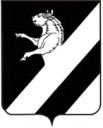 КРАСНОЯРСКИЙ  КРАЙ АЧИНСКИЙ  РАЙОН                                                                      АДМИНИСТРАЦИЯ ЛАПШИХИНСКОГО СЕЛЬСОВЕТАПОСТАНОВЛЕНИЕ12.04.2023 г.                                                                                                                                                                                        № 14а-ПГО  назначении    публичных слушаний по обсуждению проекта решения Лапшихинского сельского Совета депутатов «Об утверждении отчета об исполнении бюджета Лапшихинского сельсовета за 2022 год» В соответствии со ст. 38, 39 Устава Лапшихинского сельсовета и   Положения «О публичных слушаниях в Лапшихинском сельсовете»,ПОСТАНОВЛЯЮ:            1. Провести публичные слушания 03.05.2023 года по обсуждению проекта решения Лапшихинского сельского Совета депутатов «Об утверждении отчета об исполнении бюджета Лапшихинского сельсовета за 2022 год» (далее –публичные слушания).           2.Инициатор публичных слушаний – Глава Лапшихинского сельсовета Шмырь О.А.            3.Сформировать организационный комитет по проведению публичных слушаний,  согласно приложения №1.4.Организационное обеспечение деятельности организационного комитета возложить на администрацию Лапшихинского сельсовета.5. Организационному комитету: - опубликовать в установленный Положением «О публичных слушаниях в Лапшихинском сельсовете» срок в информационном листе «Лапшихинский вестник» Проект решения «Об утверждении отчета об исполнении бюджета Лапшихинского сельсовета за 2022 год» и информационное сообщение о времени и месте проведения публичных слушаний;-организовать прием письменных предложений от жителей сельсовета по Проекту решения Лапшихинского сельского Совета депутатов «Об утверждении отчета об исполнении бюджета Лапшихинского сельсовета за 2022 год» и письменных заявлений от жителей сельсовета на участие в публичных слушаниях;- при обращении заинтересованных жителей  сельсовета разъяснять порядок проведения публичных слушаний;- провести публичные слушания в соответствии с Положением «О публичных слушаниях в Лапшихинском сельсовете»;-подготовить по результатам публичных слушаний итоговый документ и предоставить его вместе с протоколом публичных слушаний Главе сельсовета по истечении 3 дней со дня проведения публичных слушаний; - не позднее 10 дней со дня проведения публичных слушаний опубликовать итоговый документ в информационном листе «Лапшихинский вестник».6. Утвердить порядок участия граждан в обсуждении проекта решения Лапшихинского сельского Совета депутатов «Об утверждении отчета об исполнении бюджета Лапшихинского сельсовета за 2022 год» и порядок учета предложений граждан по проекту решения Лапшихинского сельского Совета депутатов «Об утверждении отчета об исполнении бюджета Лапшихинского сельсовета за 2022 год», согласно приложения №2. 7. Контроль выполнения данного постановления оставляю за собой.	 8.Постановление вступает в силу после официального опубликования в информационном листе «Лапшихинский вестник» и подлежит размещению на официальном сайте в сети «Интернет» по адресу: https//lapshiha.ru//, и распространяет свое действие с момента подписания.Глава Лапшихинского сельсовета                                              О.А. Шмырь                            Приложение №1к постановлению Главыот 12.04.2023 № 14а-ПГОрганизационный комитетпо проведению публичных слушаний Шмырь Оксана Александровна     –    Глава    Лапшихинского    сельсовета;Пергунова Татьяна Владимировна    –   председатель  зам. главы сельсовета;Шмаргунова Татьяна Павловна        –        председатель Совета ветерановСтепанова Елена Витальевна             –       главный бухгалтер сельсоветаПергунова Ирина Васильевна           –        секретарьПриложение №2к постановлению Главыот 12.04.2023 № 14а-ПГПОРЯДОК УЧАСТИЯ ГРАЖДАН В ОБСУЖДЕНИИпроекта решения сельского Совета депутатов«Об утверждении отчета об исполнении бюджета Лапшихинского сельсовета за 2022 год» и порядок учета предложений по проекту сельского Совета депутатовПредложения по проекту решения (далее - предложения) могут быть поданы гражданами индивидуально или коллективно.Гражданин, подавший предложение индивидуально, указывает свои персональные данные: фамилию, имя, отчество, место жительства, и подписывает предложение.К коллективному предложению прилагается протокол собрания граждан с указанием персональных данных доверенного лица, представляющего интересы граждан.	Жители сельсовета, подавшие предложения, участвуют в публичных слушаниях в порядке, установленном статьей 4 Решения Лапшихинского Совета депутатов от 20.02.2015 №3-50Р «Об утверждении Положения о публичных слушаниях в  муниципальном образовании  Лапшихинский сельсовет».Предложения принимаются организационным комитетом по адресу: 662177, с. Лапшиха, ул. Советская, 8, Ачинского района, Красноярского края, сельский Совет депутатов.Прием предложений прекращается в 16 часов 02 мая 2023 года.Предложения вносятся в письменной форме гражданами Российской Федерации, проживающими на территории Лапшихинского сельсовета и обладающими избирательным правом.	Учет предложений граждан осуществляется организационным комитетом в порядке, предусмотренном статьей 7 Решения Лапшихинского Совета депутатов от 20.02.2015 № 3-50Р «Об утверждении Положения о публичных слушаниях в  муниципальном образовании  Лапшихинский сельсовет».ИНФОРМАЦИОННОЕ СООБЩЕНИЕ О ПРОВЕДЕНИИ ПУБЛИЧНЫХ СЛУШАНИЙ03 мая 2023 года в 14- 00 часов состоятся публичные слушания по Проекту решения Лапшихинского сельского Совета депутатов «Об утверждении отчета об исполнении бюджета Лапшихинского сельсовета за 2022 год».Место проведения: Красноярский край, Ачинский район, село Лапшиха, ул. Советская,13, здание СДК.Ознакомиться с Проектом решения Лапшихинского сельского Совета депутатов «Об утверждении отчета об исполнении бюджета Лапшихинского сельсовета за 2022 год» можно в Лапшихинском сельсовете по адресу: село Лапшиха, ул. Советская, 8, с 8-00 до 12-00 часов, с 13-00 до 16-00часов.Организационный комитет по проведению публичных слушанийЛапшихинский вестник Адрес издателя:С. Лапшиха, ул. Советская, дом 8Т.: 96-3-36Учредитель: администрация Лапшихинского сельсоветаОтветственный за издание: Пергунова Татьяна ВладимировнаИсполнитель: Т.В. ПергуноваЛапшихинский вестник Адрес издателя:С. Лапшиха, ул. Советская, дом 8Т.: 96-3-36Информационный лист «Лапшихинский вестник» утвержден Решением Лапшихинского сельского Совета депутатов от 01.07.2009г. №2-40Р  Тираж 20 экз. Распространяется бесплатноИнформационный лист «Лапшихинский вестник» утвержден Решением Лапшихинского сельского Совета депутатов от 01.07.2009г. №2-40Р  Тираж 20 экз. Распространяется бесплатно